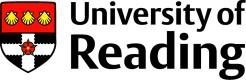 ESTATES AUTHORISATION TO WORK PROCEDURESPolicy No work should be carried out on university owned or occupied property without the prior approval of Estates. Authorisation ProcedureWhen staff, students or other building occupants wish to carry out any work which might disturb the fabric of the building, the attached ‘Authorisation to Work’ request form should be completed and submitted to Estates. The request should be sent to the Estates Help Desk.Estates will review the proposed work to determine whether it can be safely carried out without Estates supervision. Under normal circumstances, Estates will aim to process these requests within 5 working days and issue a written response. No work shall be commenced until it has been authorised, in writing, by Estates.These procedures do not apply to any work being undertaken directly by Estates.The BSO Team will act as the point of contact between building occupants and central service departments for all work or events that might disrupt business as usual activity, provide advice on the procedures for proposing physical changes to the building and to communicate with Estates in a timely manner to ensure the changes are approved appropriately and to follow the relevant processes i.e. checking that an Authorisation to Work form has been completed prior to the commencement of works.Assessment CriteriaThe criteria listed on page two of the ‘Authorisation to Work’ request form will be used to determine whether work can be undertaken without Estates supervision. As a general guide, work of a complex nature, which interferes with the building fabric or any engineering service, or which requires any input from a contractor, will need to be managed by Estates. In addition, any work which involves disturbance of Asbestos-based materials or other hazards, affects fire safety or has any other legislative implications shall be undertaken by Estates.  Carrying Out Authorised WorksWhen work has been authorised to proceed without Estates supervision, it is important that, should any problem subsequently be encountered that was not originally identified, the work is referred back to Estates for advice. Particular attention should be paid to the following areas, which will require remaining works to be managed by Estates and for which funding will be required:  Asbestos: The person responsible for supervising the work should be aware that the asbestos surveys are not ‘intrusive’ and will not, therefore, show details of any concealed asbestos-based materials. Should you have reason to believe that materials encountered whilst carrying out the work might contain asbestos, they should be presumed to do so and in which case the work must cease immediately, and the University Asbestos & Safety Compliance Adviser informed.  Buildings Structure & Engineering Services: Should it prove necessary, when carrying out the works, to disturb the structure of the building or any engineering services, works must cease, and Estates notified.Fire Safety: Under no circumstances should any work be carried out which interferes with fire detection systems, fire compartmentation or the means of escape from the building.ESTATES AUTHORISATION TO WORK REQUEST FORMNOTES FOR WORK REQUESTSAsbestos:Estates has checked the Asbestos Register for the working area(s) identified and found no recorded asbestos. You should be aware that the Estates/H&SS records are the result of a non-intrusive survey. Although every effort has been made to identify asbestos-based materials, it cannot be guaranteed that all such materials have been identified. Asbestos-based materials may well be concealed in the fabric of the building.Should you have reason to believe that any materials encountered whilst carrying out the proposed work contain Asbestos, they should be presumed to do so and in which case, work must cease immediately and the Asbestos & Safety Compliance Advisor informed.Fire Safety:Under no circumstances should any work be carried out which interferes with fire alarm & emergency lighting systems or the means of escape from the building. Estates should be consulted should you have any doubts about the proposed works in relation to fire safety.Building Structure & Engineering Services:No work shall be carried out that involves interference with the structure of the building or any mechanical, electrical and other building services.External Contractors/Consultants:Should it be found that external contractors or consultants are required in order to undertake the proposed works, then approval will usually be declined.Reviewed by: Emilia McDonaldReview date: 9 February 2023Next review date: 8 February 2026CLIENT REQUEST FOR AUTHORISATION TO WORKCLIENT REQUEST FOR AUTHORISATION TO WORKPerson responsible for the work:Name of School, Hall etc.:Tel No:  E-mail:Building name/number:Floor level:Room number:Building Manager (BSO):Date of Application:Description of the proposed work:Who will undertake the proposed work?:Please forward to:Estates Help DeskEstates, Building 50Whiteknights CampusShinfield Road     ReadingBerkshireRD6 6DQEstates@reading.ac.uk Internal: Extension 7000 or External: +44 (0)118 378 7000Estates@reading.ac.uk Internal: Extension 7000 or External: +44 (0)118 378 7000ESTATES AUTHORISATION        Name:                                                                         Signed:       Date: Work Authorised / Not Authorised to Proceed (delete as applicable)       Reason (if Not Authorised) :ESTATES AUTHORISATION RECORDESTATES AUTHORISATION RECORDBUILDING & ENGINEERING:Please list any asbestos containing materials (ACMs) that are known to be present in the working area:Is the proposed work likely to disturb the ACMsYES/NOIntrusive asbestos survey required?YES/NOOther hazards identified?YES/NOStructural implications?YES/NOBuilding fabric adversely affected?YES/NOFire safety / means of escape affected?YES/NODisability Discrimination Act non-compliance?YES/NOElectrical / IT systems affected?YES/NOHeating / ventilation affected?YES/NOWater / waste services affected?YES/NOOther piped services affected?YES/NOCONTRACT & FINANCIAL:Will contractors be used to carry out any part of works?YES/NOWill consultants or other specialist advice be used?YES/NOWill any materials be obtained from non-approved suppliers?YES/NOHEALTH & SAFETY:Will specialist risk assessment be required?YES/NOWill method statement be required?YES/NONotes       If the work is to take place in a radiological or containment laboratory, please seek advice from H&SS before considering approval.Estates staff should note that if the answer to any of the above questions is ‘Yes’ then the project should not be authorised to proceed & shall be managed by Estates, subject to the provision of adequate funding.Notes       If the work is to take place in a radiological or containment laboratory, please seek advice from H&SS before considering approval.Estates staff should note that if the answer to any of the above questions is ‘Yes’ then the project should not be authorised to proceed & shall be managed by Estates, subject to the provision of adequate funding.Authorisation Checks by:Name:	       Signed:	          Date:	Asbestos& Safety Compliance Advisor: Signed:	          Date:	Authorisation Checks by:Name:	       Signed:	          Date:	Asbestos& Safety Compliance Advisor: Signed:	          Date:	